KOMANDIRUOTĖS UŽSIENIO VALSTYBĖJE ATASKAITA2018 m. rugsėjo 24 d.UkmergėAtaskaitą pateikė: VO „Ukmergės rajono vietos veiklos grupė“ viešųjų ryšių specialistė Angele Jokubynienė Komandiruotės laikas ir vieta: 2018 m. rugsėjo 20-21 d. Świetokrzyskie regionas, Kielce,  Lenkija.Komandiruotės tema: Bendradarbiavimo projektai ir kaimo plėtra.Planuojamos komandiruotės tikslas: Lenkijos nacionalinis paramos skyrius, veikiantis NRN partnerių VVG partnerių tinklo Świetokrzyskie regione, organizuoja tarptautinę konferenciją kurios tikslas  palengvinti VVG bendradarbiavimą ir remti VVG ieškant atitinkamų projektų partnerių. 2018 m. rugsėjo 20 d. Oficialius pranešimus konferencijoje skaitė:Europos kaimo plėtros tinklo atstovas Peter Toth,;Lenkijos žemės ūkio ministerijos programos „Leader koordinatorė Magdalena Mach,;Lenkijos VVG atstovai; Lenkijos VVG atstovai pasidalino geros praktikos pavyzdžiais, susijusiais su :a) kaimo gyventojų aktyvinimu, siekiant sukurti partnerystę  jungiančią viešajį sektoriu, privatų sektorių ir nevyriausybines organizacijas ,b) parama verslumo plėtrai kaimo vietovėse,c) žiniomis apie vietos plėtros planavimą, įskaitant regiono ekonominį, socialinį ir aplinkosauginį potencialą. Vyko diskusija  dėl bendradarbiavimo projektų įgyvendinimo kitose šalyse. Pranešimų metu gauta informacija labai aktuali  VVG kadangi, kaip parodė pranešimų metu pateikta informacija, įgyvendinant tą patį Europos parlamento ir tarybos reglamentą skirtingos valstybės taiko skirtingus reikalavimus ir sudaro skirtingas sąlygas tiek vietos veiklos grupėms, tiek pareiškėjams.  Po pietų darbas vyko keturiose darbo grupėse pagal atskiras temas. Jų  metu buvo pristatomos bendradarbiavimo idėjos  ir bendraujama su potencialiais partneriais.Visa informacija čia http://t-c-p.pl/21,none,AKTUALNO%C5%9ACI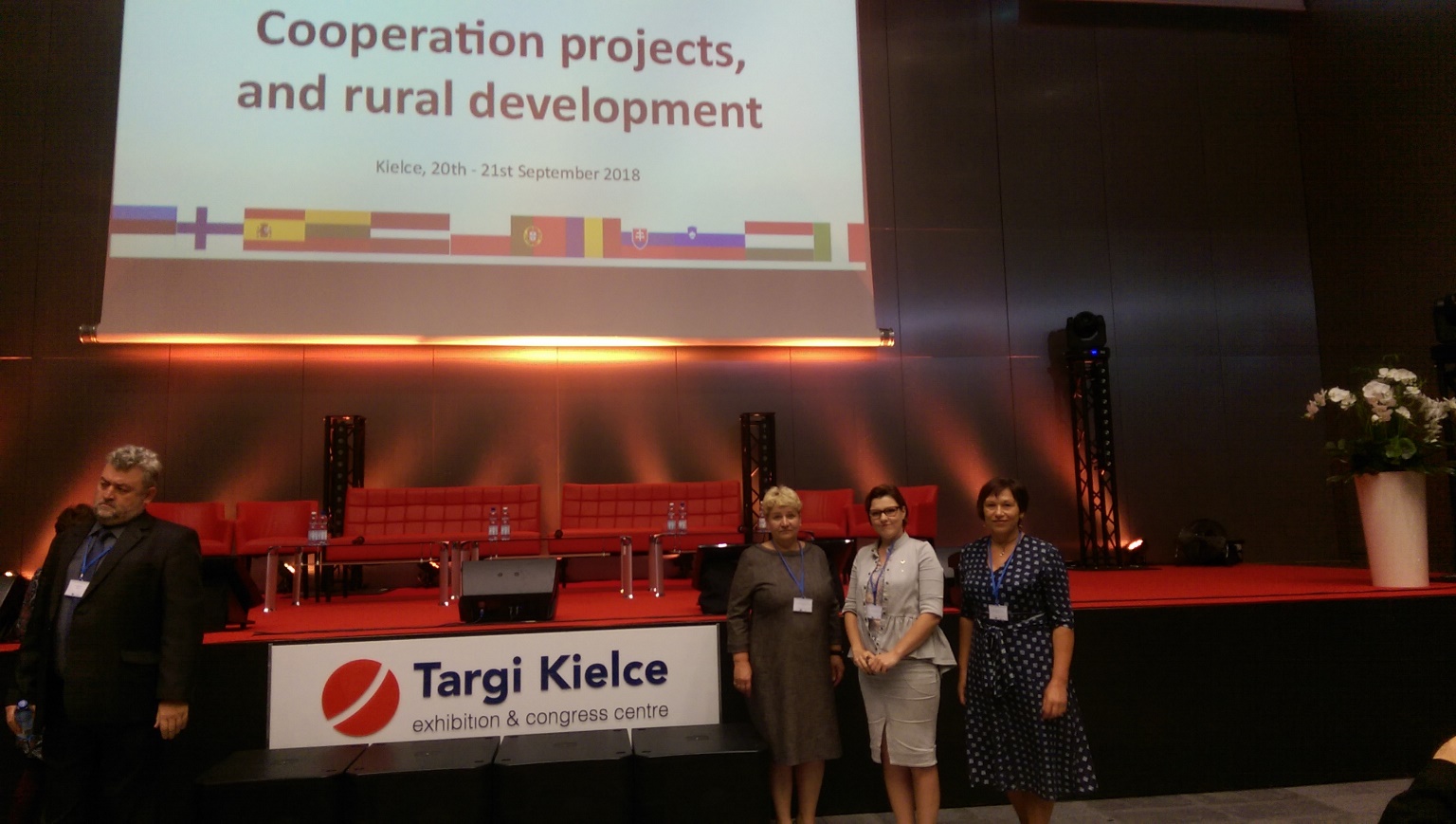 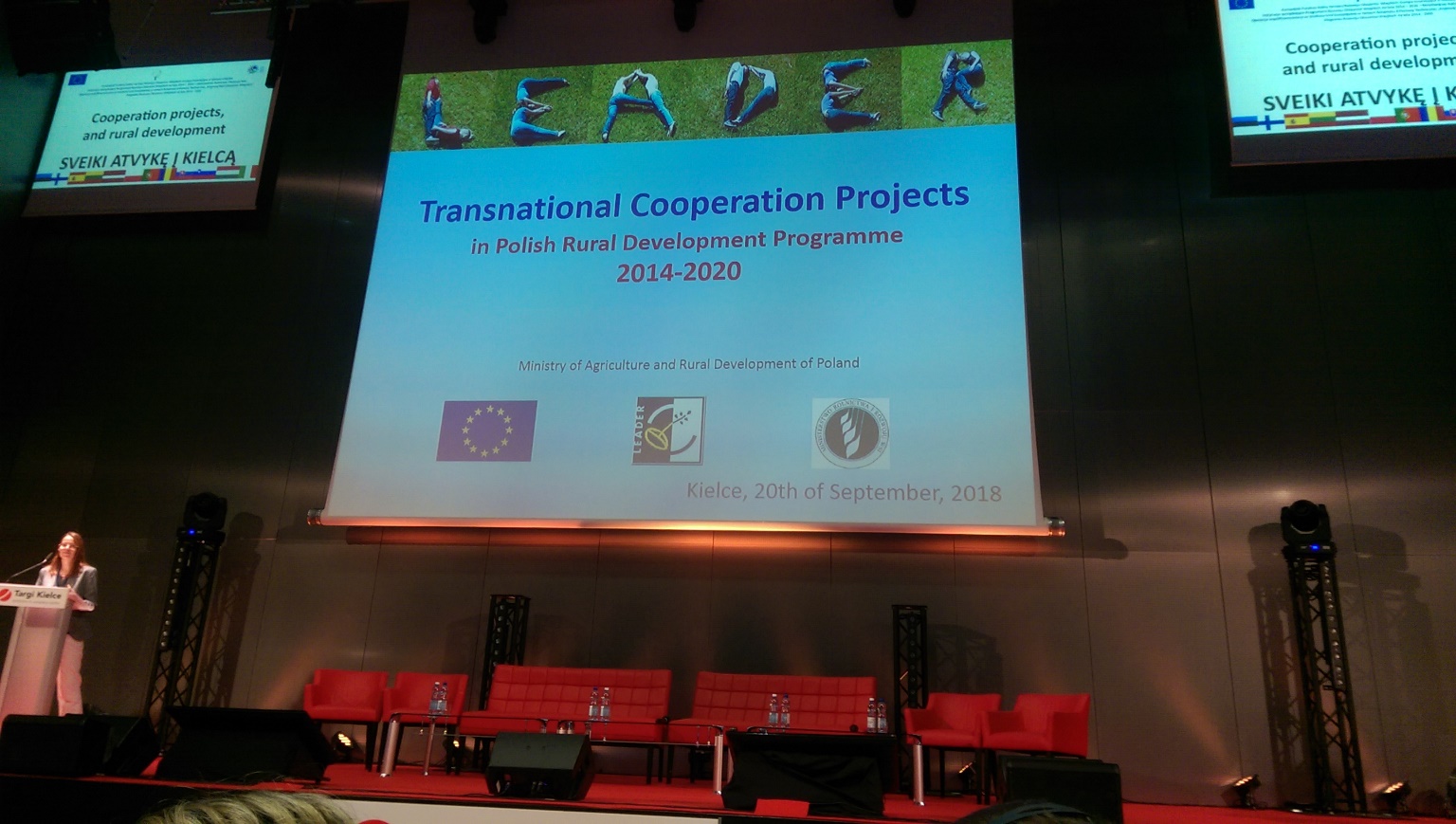 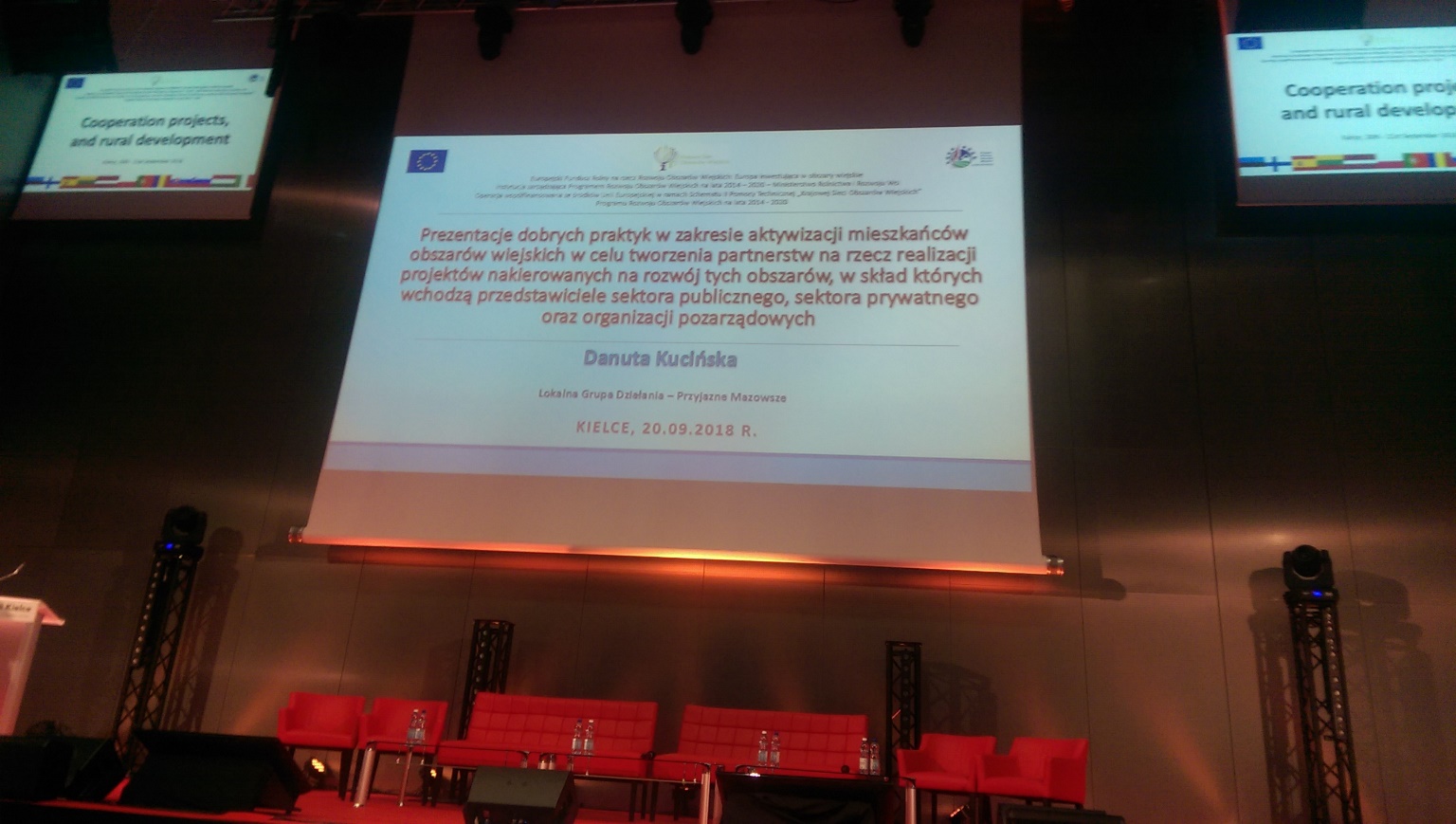 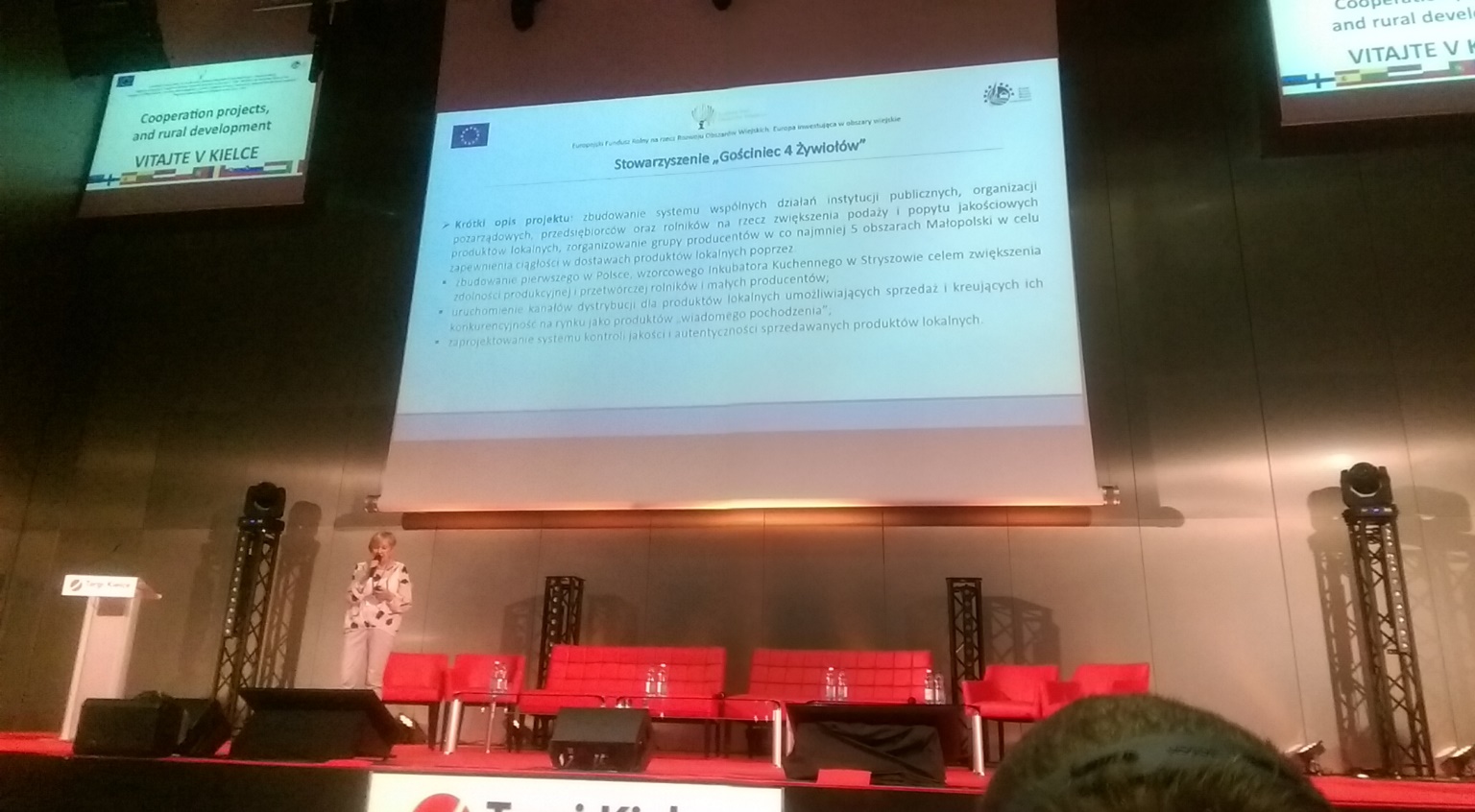 2018 m. Rugsėjo 21 d. Konferencijos dalyviams buvo suteikta galimybė susipažinti su trimis Svetokrzyskio vaivadijos turistiniais objektais, kurių plėtrai  gautas finansavimas  per „ Leader“ programą.1.  Aplankėme viduramžių gyvenvietę  Huta Šklana vietovėje. Projektą įgyvendino VVG  "The Bold Peak" kartu su partneriais.Tai vieta kuri įdomiais interaktyviais būdais įveda turistus  į kultūrinę įvairovę, Šventojo Kryžiaus kalnų istorinį paveldą ir Swietokrzyskio nacionalinį parką, taip pat į vietines legendas ir vietinį folklorą. Viduramžių gyvenvietę primenančioje   teritorijoje „viduramžių meistrai“  pasakoja  nacionalines legendas ir teikia  paslaugas bei  pramogas.   Vyksta rankdarbių gamybos edukacijos, organizuojami lauko žaidimai. Veikia suvenyrų krautuvelės,  teikiamos  apgyvendinimo, maitinimo  ir transporto paslaugos. Šio projekto įgyvendintojai-vietos  savivaldybė, verslas ir vietos bendruomenė. Pagrindinis projekto rezultatas   vietos gyventojų užimtumas ir darbo vietų  sukūrimas.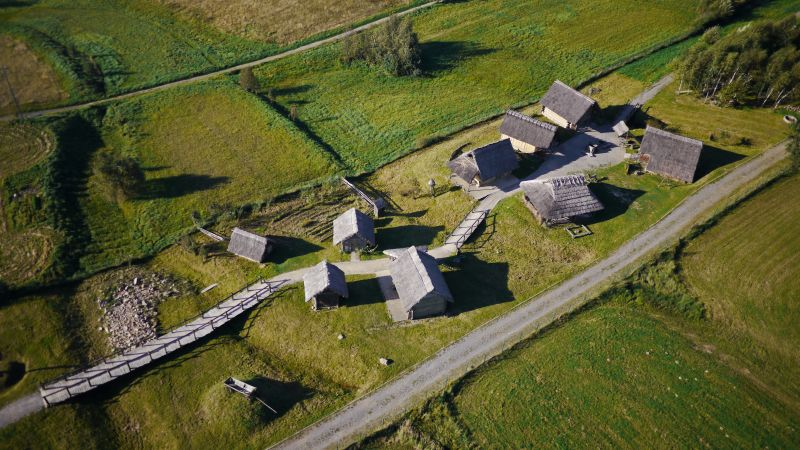 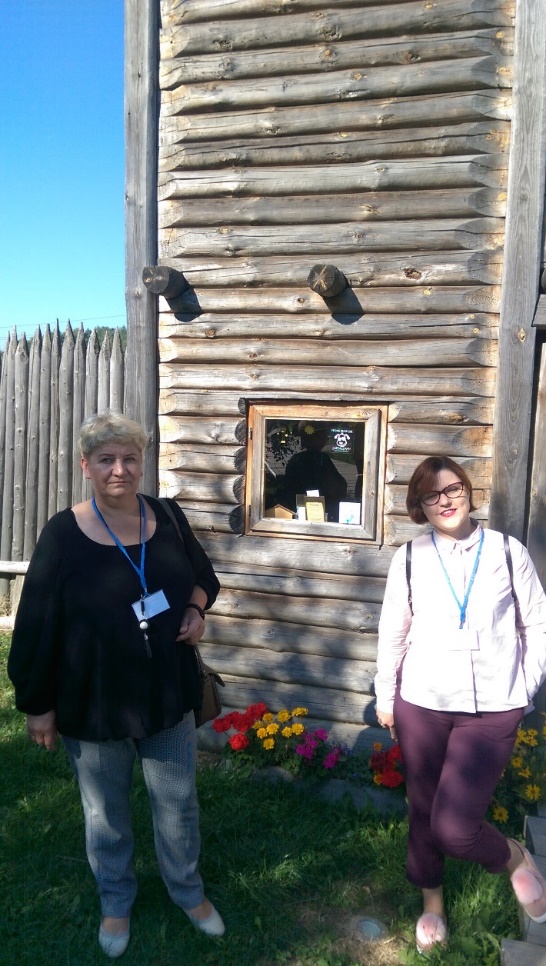 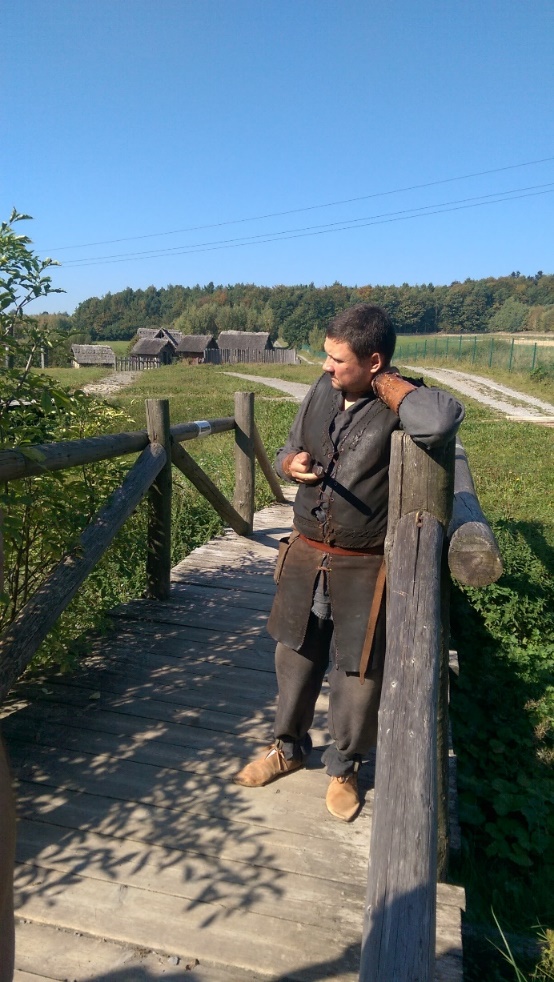 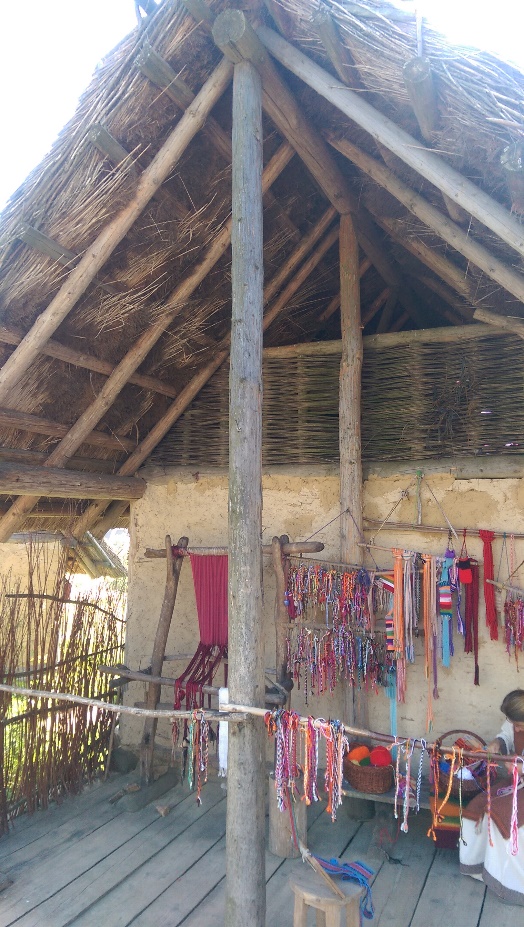 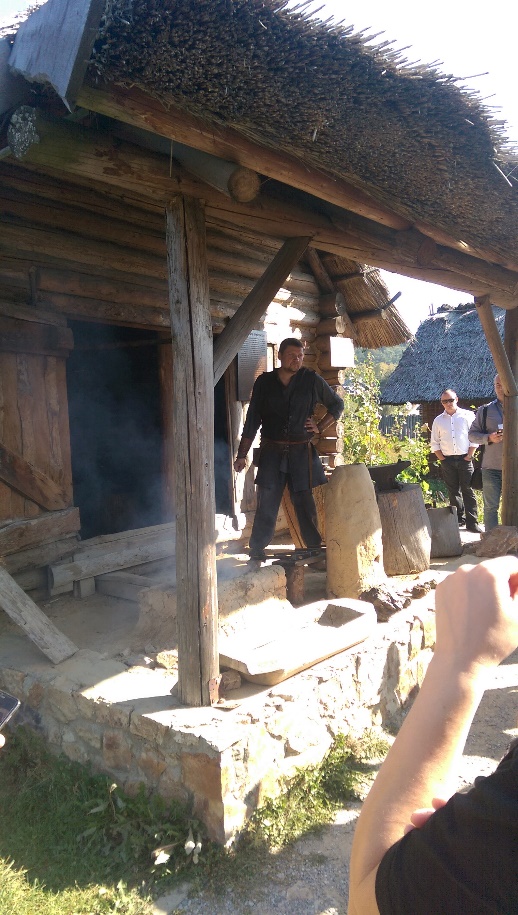 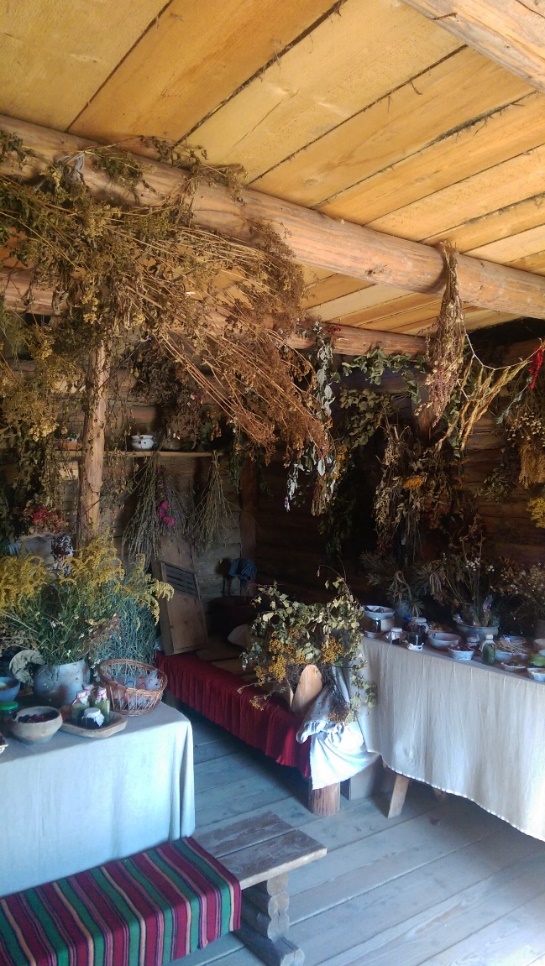 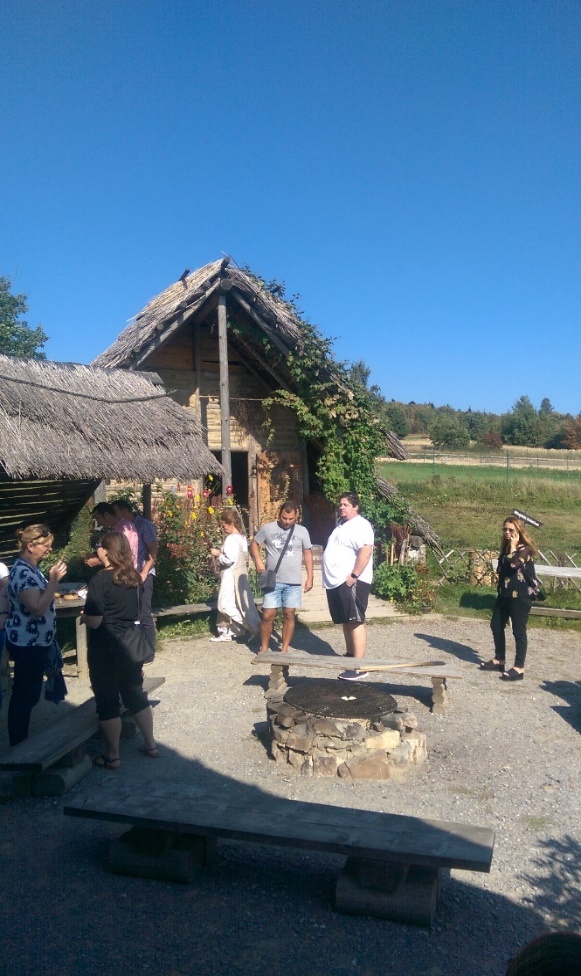 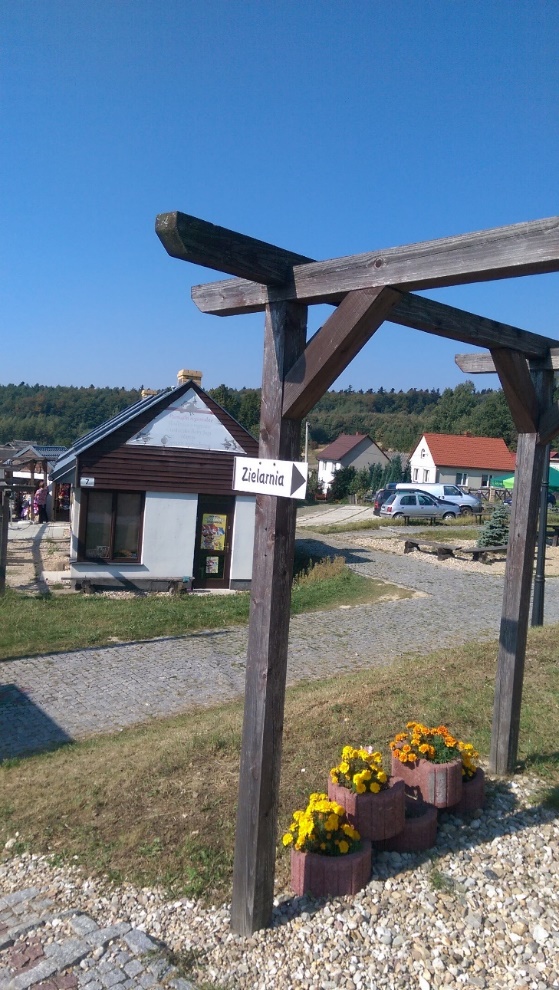 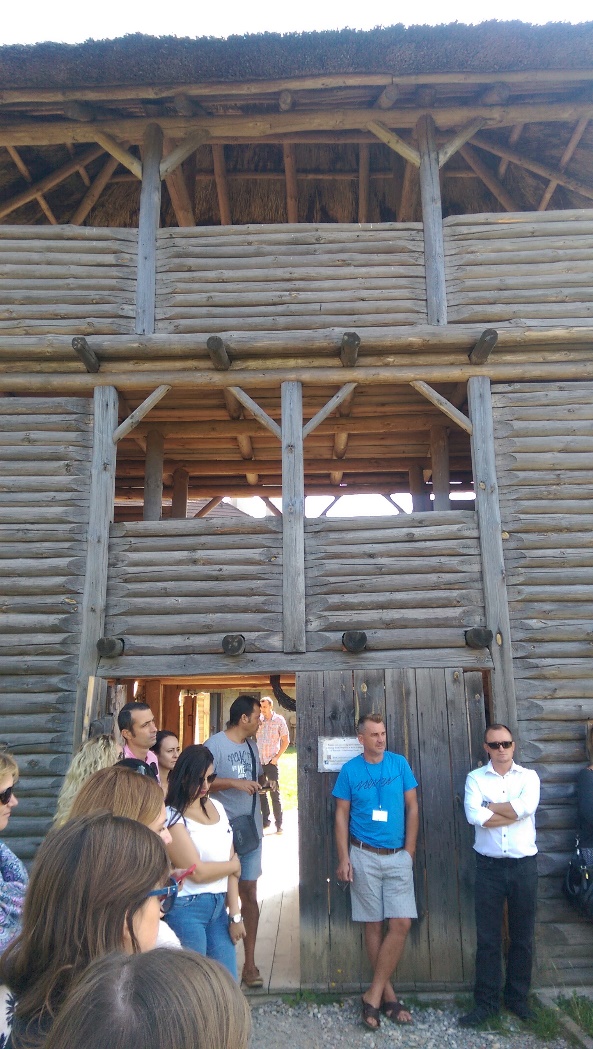 2. Apsilankėme kultūros ir archeologijos centre Nowa Słupia vietovėje. Šio projekto esmė atkurti  senąją kaimelį nuo pat pirmųjų amžių ir jo veiklą pritaikyti turizmo plėtrai.    Kaimelis išsidėstęs prie Bold Peak upės. Tai vienintelė vieta Lenkijoje ir galbūt net visoje Europoje, kurioje senoji geležies metalurgija pateikiama tokioje plačioje kultūrinėje aplinkoje. Kiekvienas  elementas  patvirtintas istoriniais šaltiniais ir buvo sukurtas remiantis archeologiniais tyrimais.  Įrengiant kaimelį buvo naudojami statybos metodai tokie patys kaip praeityje. Tai yra tikslūs  pastatų pavyzdžiai  būdingi Geležies amžiuj. Vienas iš pagrindinių  renginių, vadinamų "Dymarki Swietokrzyskie". Svarbiausia šventės dalis - geležies gamybos proceso rekonstrukcija, naudojant 2000 metų senumo metodus, padedančius pristatyti  geležies gamybą ir jos panaudojimą kasdienybėje. Čia vyksta edukacijos, seminarai kurių metu supažįstama  su šalies istorija ir kultūra.  Šio projekto  įgyvendintojai - kultūros ir archeologijos centras Nowa Slupia, savivaldybė ir   vietos veiklos grupė "Swietokrzyskie". Projekto vertė yra apie 4,2 mln. Zl. finansavimas - 50%..   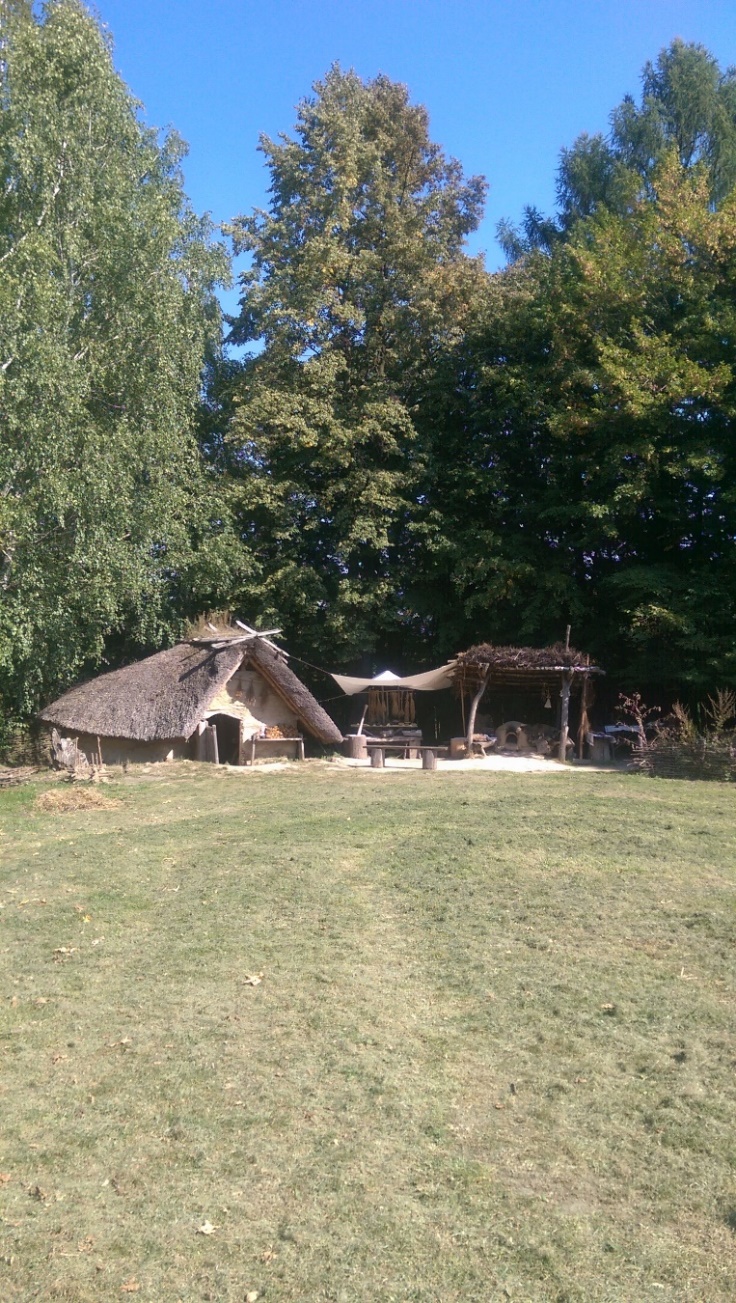 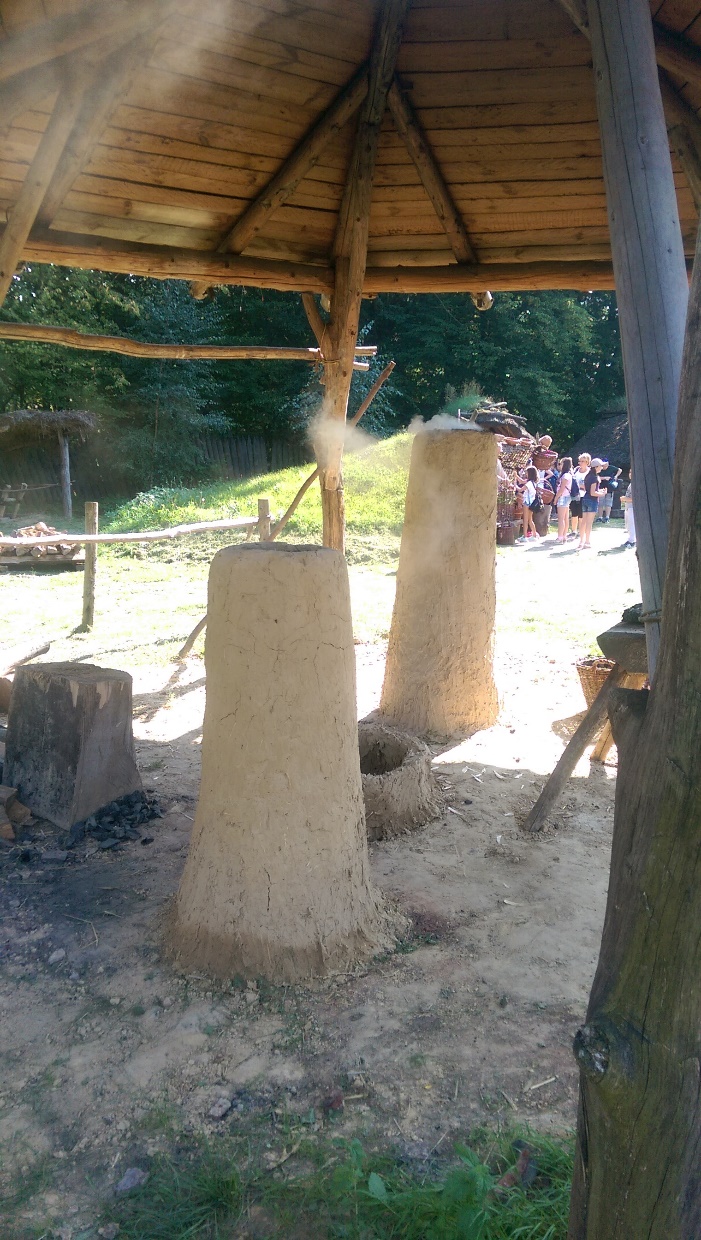 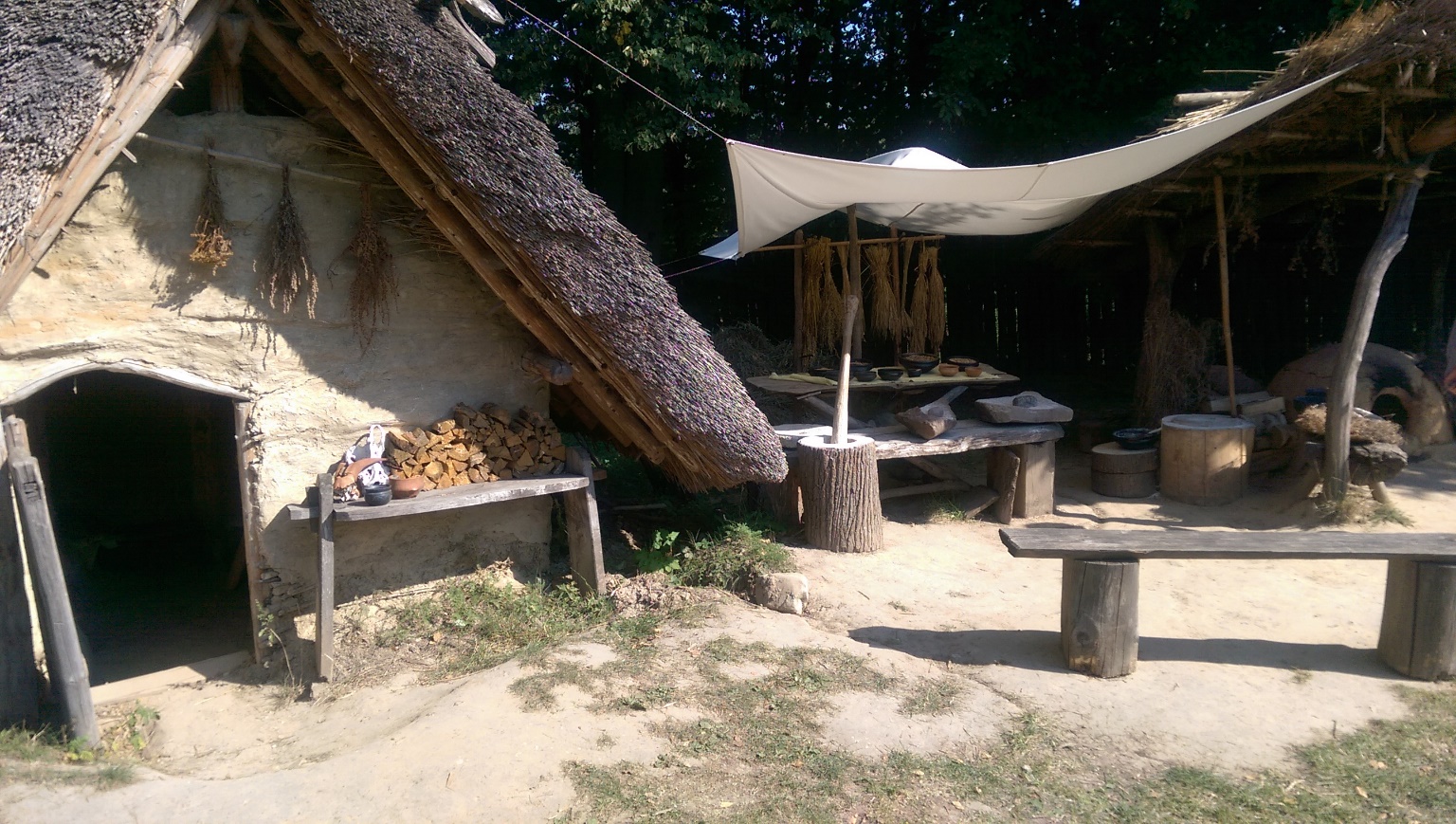 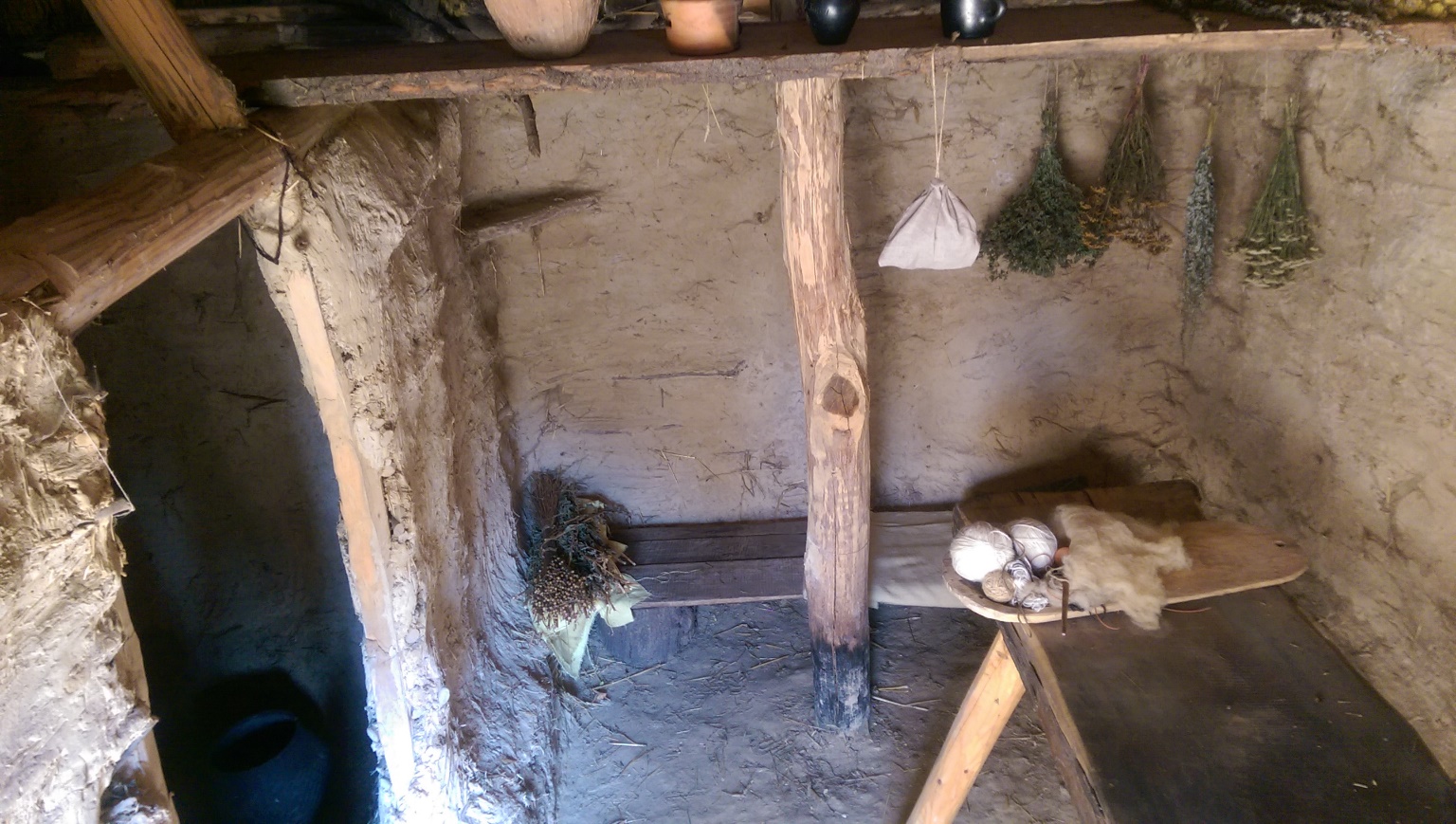 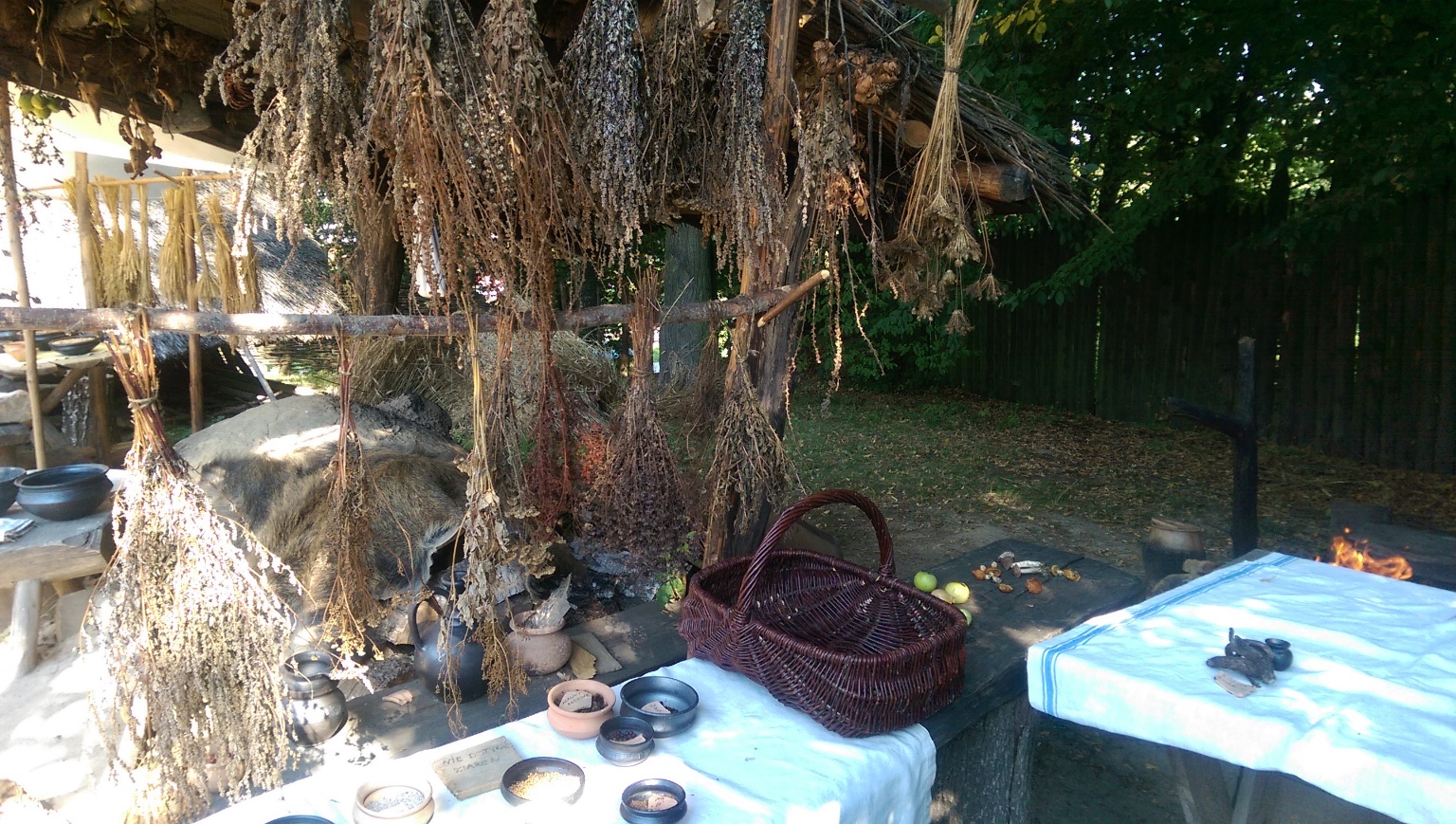 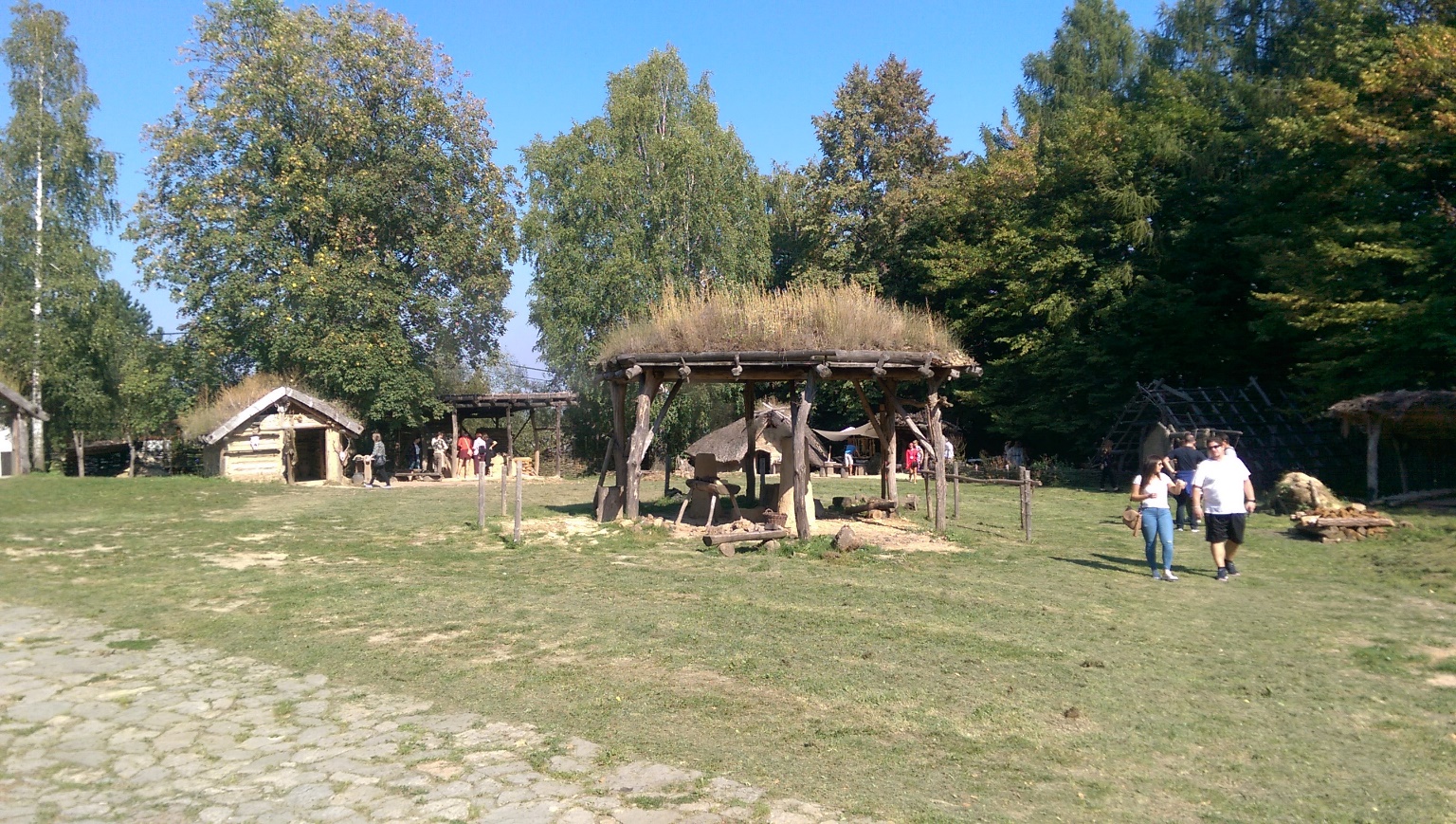 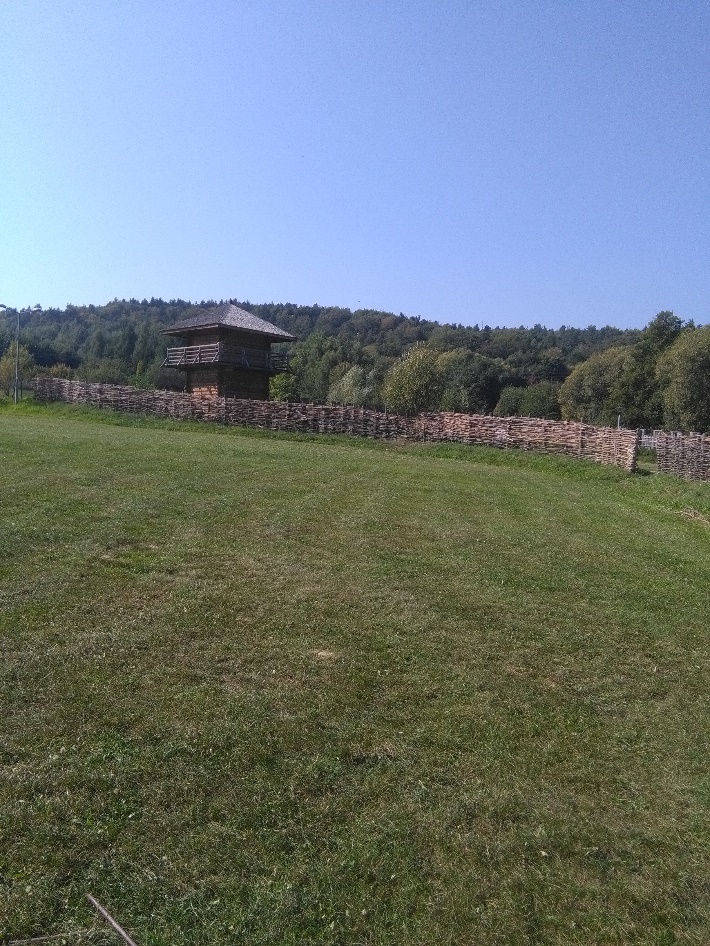 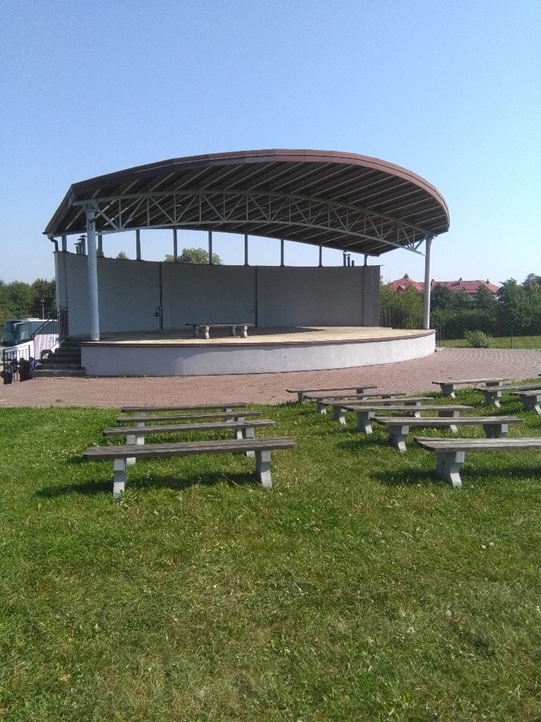 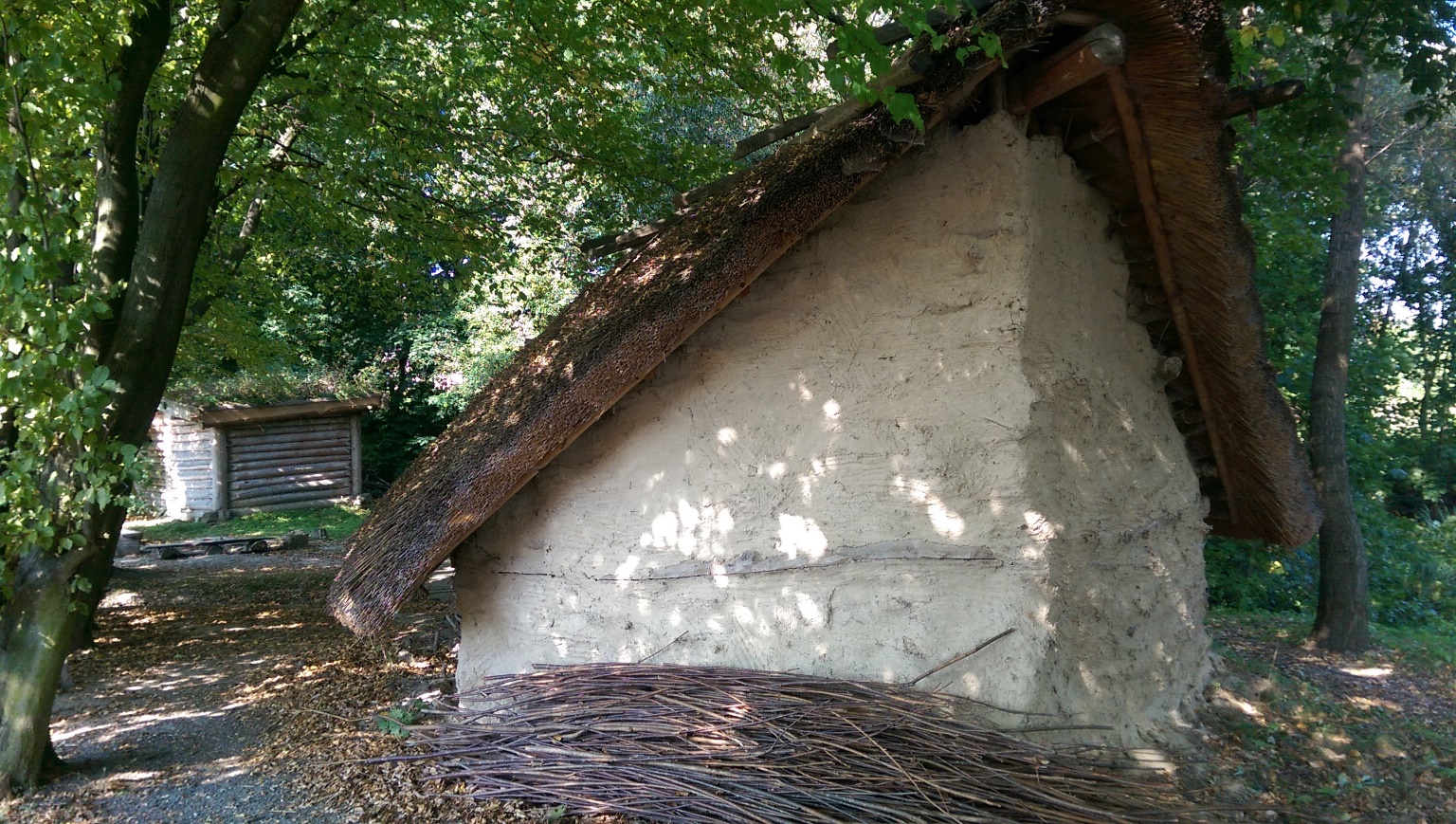 3. Kurozweki rūmų kompleksas Kurozwęki yra vaizdinga vieta siūlanti  daugybę veiklų. Dabartinis dvaro savininkas, nusipirkęs šeimos turtą iš valstybės  nusprendė kurti pramogas turistams. Veiklos kuriamos  kartu su partneriais savivaldybė, VVG ir verslas. Teikiamos apgyvendinimo, maitinimo, kultūrinės  paslaugos. Įgyvendinti 5 projektai inicijuoti VVG  „Biale Lugi“ . Jų bendra vertė 162 683 zl Vienas iš projektų  ekskursijos po rūmus  "Popiels" rūmai – Praeitis, dabartis, ateitis. Ekskursija apima pirmąjį rūmų aukštą - salę, salonus, observatoriją, galerijas ir 18 a. Koplyčią, taip pat kiemą ir muziejų - "Popielio šeimos lobiai ir paminklai" bei Juozapo Czapskio tapybos darbai. Turistai gali pasirinkti interaktyvų maršrutą jungiantį istoriją ir legendas Kurozwekų rūmų rūsiuose.  Antrasis projektas vadinamas "Kukurūzų labirintas -turistų  pritraukimas, produktas, reklamos įrankis".  Kiekvieni metai pasirenkama vis kita tema labirinto forma ir tema  Šiais metais  labirintas  skirtas Lenkijos nepriklausomybės 100-ųjų metinių šventei. Rūmų teritorijoje veikia mini zoologijos sodas. Šiuo metu  ten galima pamatyti lamas, asilus, triušius, stručius, ožkas, vietnamietiškas kiaules, laukinius šernus, ponius ir įvairių paukščių. Nuo 2000 metų čia auginami  amerikietiški bizonai. Jų auginimas tai ne tik pramoga turistams bet ir verslas nes prekiaujama  mėsa ir iš jos kuriami įvairūs gaminiai. Organizuojamas pasivažinėjimas po ganyklas -Safaris. Kas metai  vyksta  renginys  "Wild West in Kurozweki"..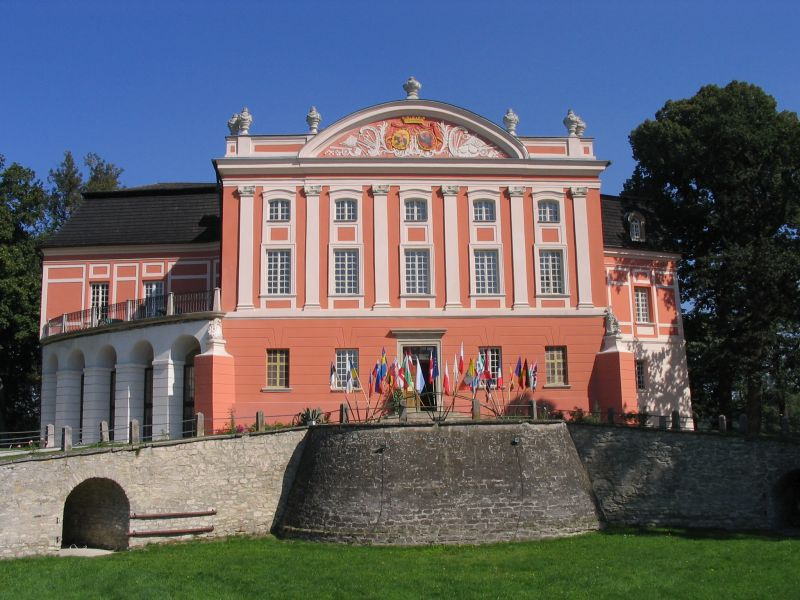 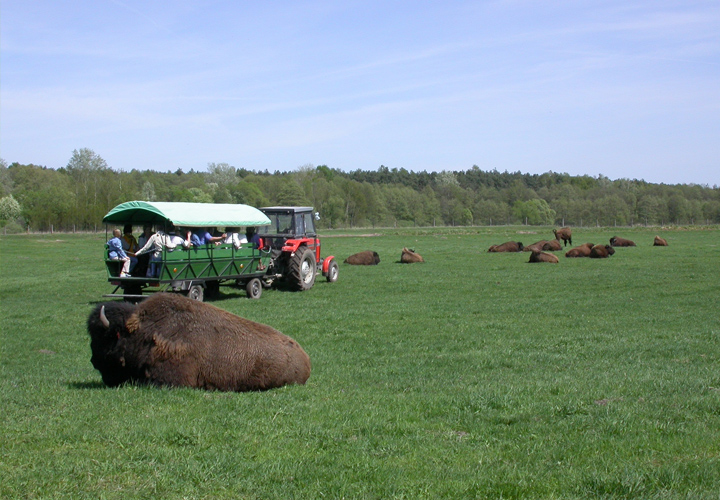 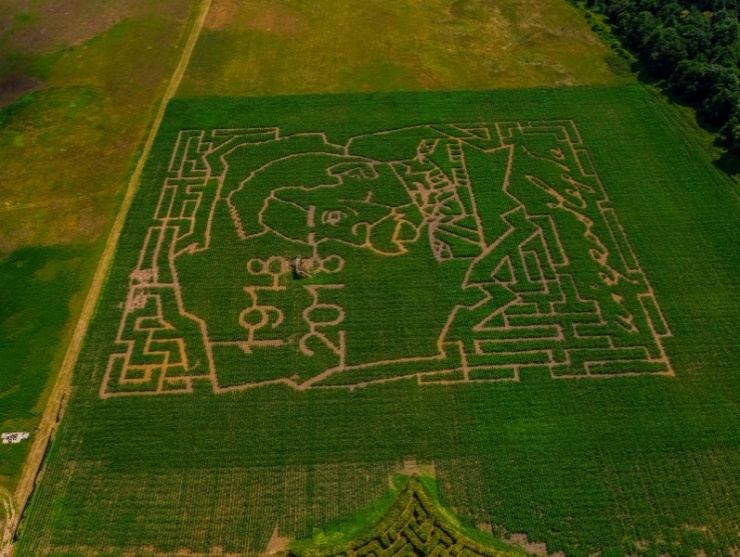 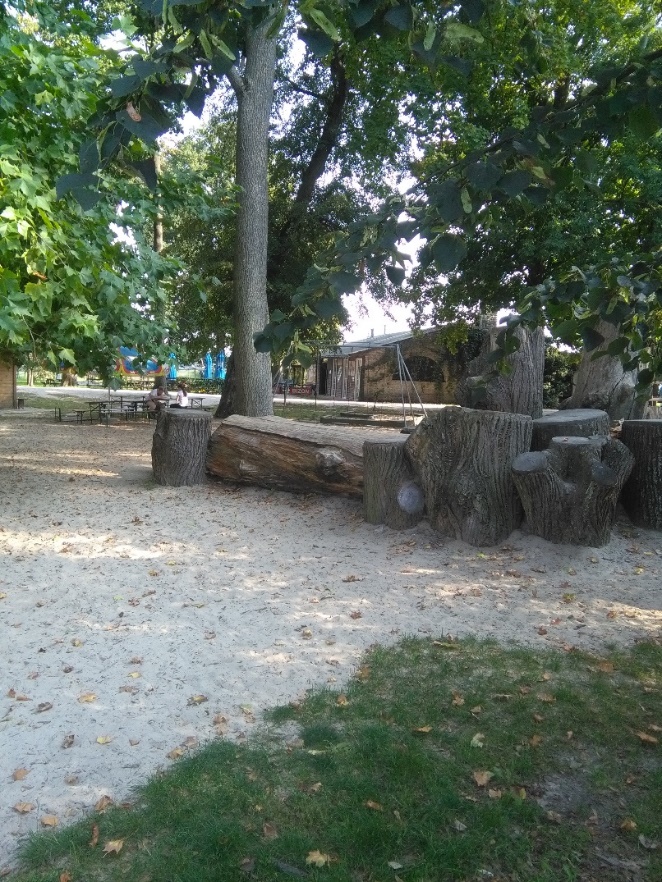 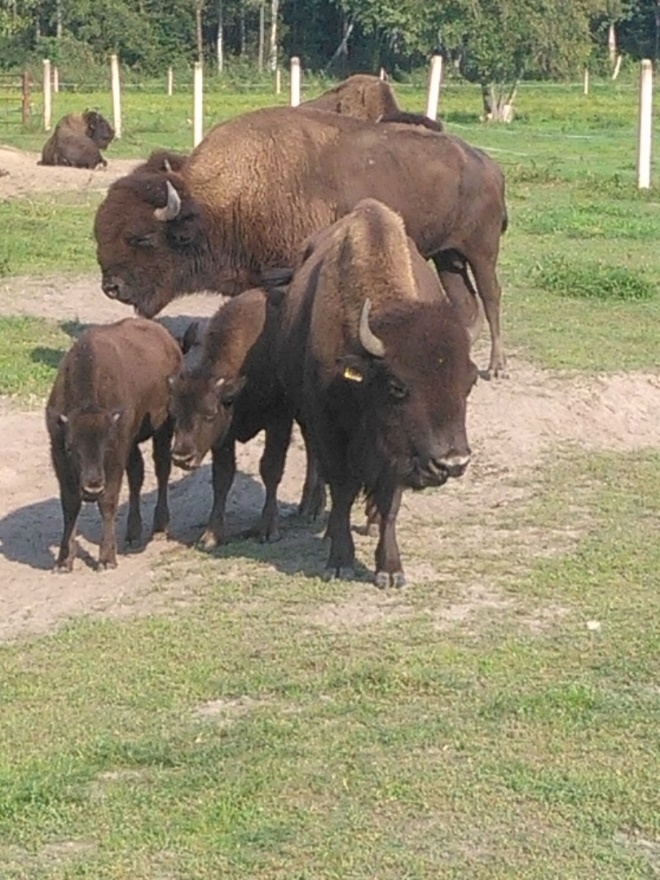 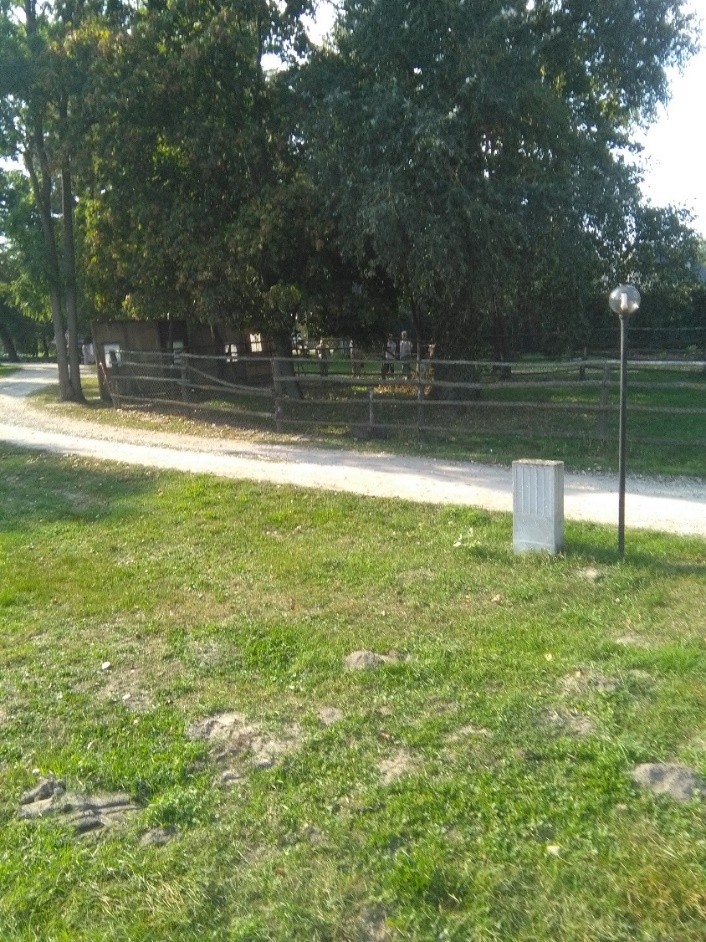 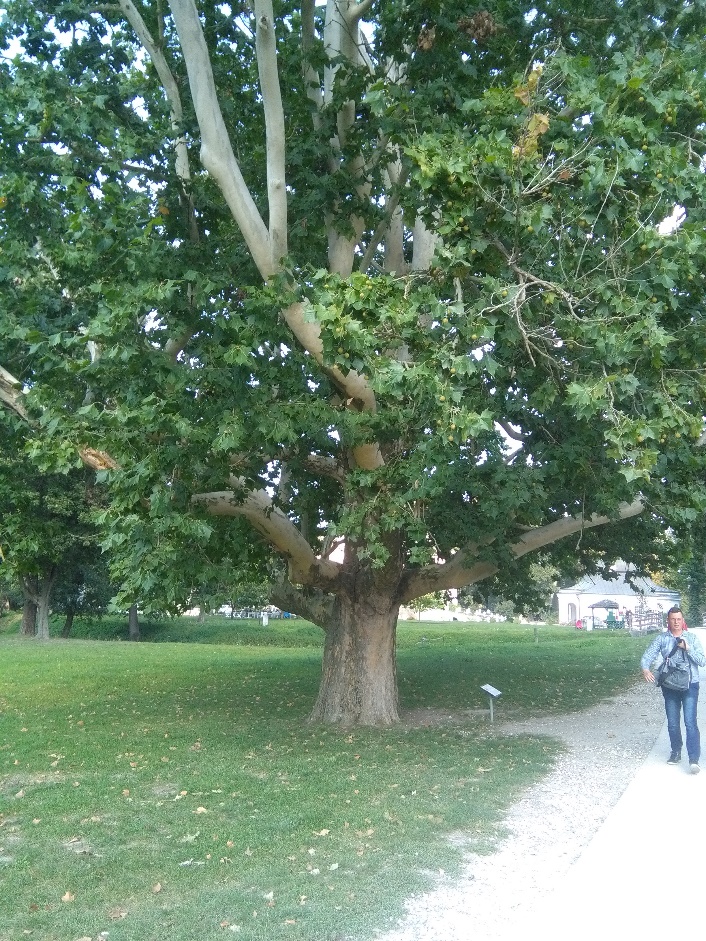 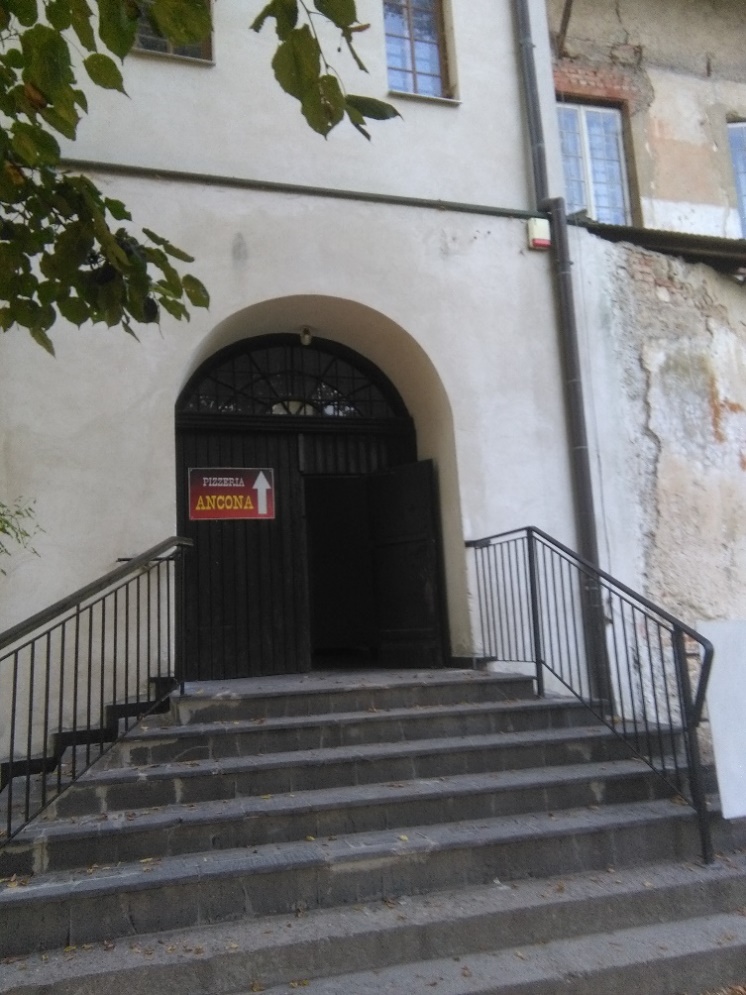 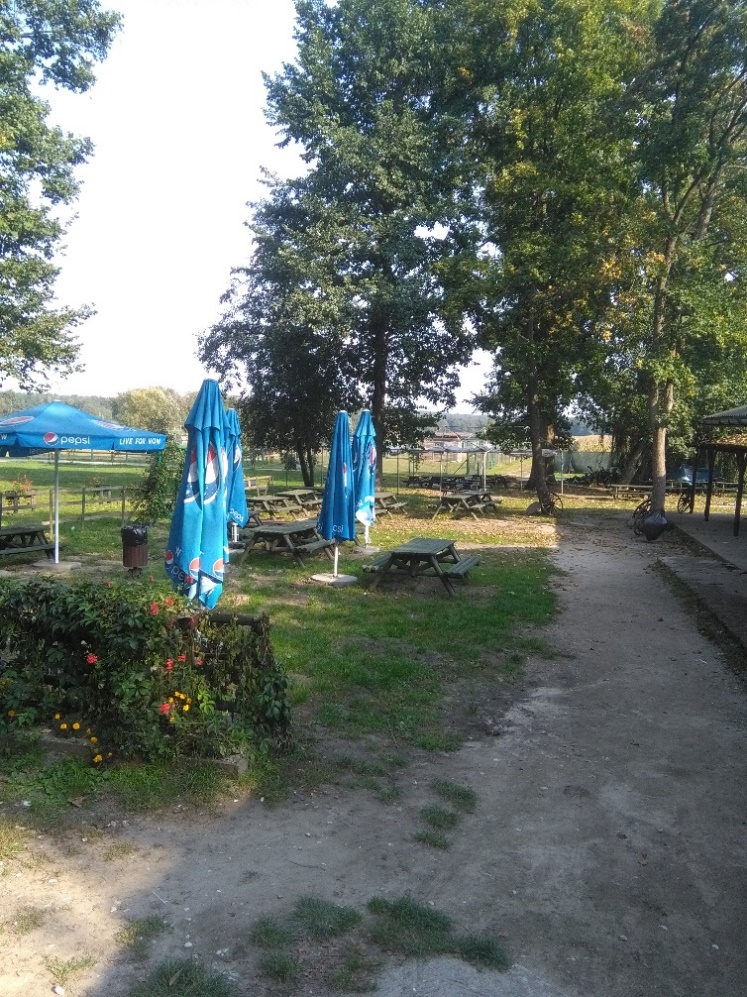 